Suvestinė redakcija nuo 2022-12-24Sprendimas paskelbtas: TAR 2022-03-01, i. k. 2022-03985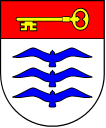 Molėtų rajono savivaldybės tarybaSPRENDIMASDėl MOLĖTŲ RAJONO SAVIVALDYBĖS 2022 METŲ BIUDŽETO PATVIRTINIMO
2022 m. vasario 24 d. Nr. B1-19MolėtaiVadovaudamasi Lietuvos Respublikos vietos savivaldos įstatymo 16 straipsnio 2 dalies 15 punktu, Lietuvos Respublikos biudžeto sandaros įstatymo 25 straipsnio 1 dalimi, 26 straipsnio 4 dalimi, Lietuvos Respublikos 2022 metų valstybės biudžeto ir savivaldybių biudžetų finansinių rodiklių patvirtinimo įstatymo 2, 3, 13 straipsniais, Molėtų rajono savivaldybės 2018–2024 metų strateginiu plėtros planu, patvirtintu Molėtų rajono savivaldybės tarybos 2018 m. sausio 25 d. sprendimu Nr. B1-3 „Dėl Molėtų rajono savivaldybės 2018–2024 metų strateginio plėtros plano  patvirtinimo“, Molėtų rajono savivaldybės strateginiu veiklos planu 2022–2024 metams, patvirtintu Molėtų rajono savivaldybės tarybos 2022 m. sausio 27 d. sprendimu Nr. B1-2 „Dėl Molėtų rajono savivaldybės strateginio veiklos plano 2022–2024 metams patvirtinimo“, Molėtų rajono savivaldybės tarybos veiklos reglamento, patvirtinto Molėtų rajono savivaldybės tarybos 2019 m. rugsėjo 26 d. sprendimu Nr. B1-179 „Dėl Molėtų rajono savivaldybės tarybos veiklos reglamento patvirtinimo“, XIII skyriumi ir atsižvelgdama į Molėtų rajono savivaldybės administracijos direktoriaus 2022 m. vasario 15 d. įsakymą Nr. B6-145 „Dėl Molėtų rajono savivaldybės 2022 metų biudžeto projekto teikimo Molėtų rajono savivaldybės tarybai tvirtinti”,Molėtų rajono savivaldybės taryba  n u s p r e n d ž i a:1. Patvirtinti Molėtų rajono savivaldybės 2022 metų biudžetą:1.1. 25575  tūkst. Eur pajamų, 1284,6 tūkst. Eur 2021 m. nepanaudotų biudžeto lėšų, kuriomis koreguojamos 2022 m. pajamos ir 900 tūkst. Eur finansinių įsipareigojimų (paskolų) lėšų  (1 priedas);1.2.  463 tūkst. Eur savivaldybės biudžetinių įstaigų įmokų į savivaldybės biudžetą iš pajamų už teikiamas paslaugas, išlaikymą švietimo, socialinės apsaugos bei kitose įstaigose ir patalpų nuomą (2 priedas);1.3. 27759,6 tūkst. Eur asignavimų išlaidoms ir turtui įsigyti pagal programas ir įstaigas (3 priedas), iš jų 3117,9 tūkst. Eur asignavimai valstybinėms (perduotoms savivaldybei) funkcijoms atlikti (4 priedas), 54,5 tūkst. Eur trumpalaikiams įsipareigojimams (6 priedas) ir 387,6 tūkst. Eur tikslinės paskirties lėšoms (7 priedas);1.4. 13111,6  tūkst. Eur savivaldybės administracijos asignavimų pagal išlaidų rūšis (5 priedas).2. Nustatyti, kad Molėtų rajono savivaldybės 2023 m. sausio 1 d. esantis įsiskolinimas (mokėtinos sumos, išskyrus sumas paskoloms grąžinti) negali būti didesnis už 2022 m. sausio 1 d. įsiskolinimą (mokėtinas sumas, išskyrus sumas paskoloms grąžinti).Savivaldybės meras	Saulius JauneikaPriedų pakeitimai:1 priedasPriedo pakeitimai:Nr. ,
2022-04-28,
paskelbta TAR 2022-05-03, i. k. 2022-09312        Nr. ,
2022-06-30,
paskelbta TAR 2022-07-01, i. k. 2022-14360        Nr. ,
2022-09-29,
paskelbta TAR 2022-09-30, i. k. 2022-19891        Nr. ,
2022-11-24,
paskelbta TAR 2022-11-25, i. k. 2022-23910        Nr. ,
2022-12-22,
paskelbta TAR 2022-12-23, i. k. 2022-26510        2 priedasPriedo pakeitimai:Nr. ,
2022-06-30,
paskelbta TAR 2022-07-01, i. k. 2022-14360        Nr. ,
2022-09-29,
paskelbta TAR 2022-09-30, i. k. 2022-19891        Nr. ,
2022-11-24,
paskelbta TAR 2022-11-25, i. k. 2022-23910        Nr. ,
2022-12-22,
paskelbta TAR 2022-12-23, i. k. 2022-26510        3 priedasPriedo pakeitimai:Nr. ,
2022-04-28,
paskelbta TAR 2022-05-03, i. k. 2022-09312        Nr. ,
2022-06-30,
paskelbta TAR 2022-07-01, i. k. 2022-14360        Nr. ,
2022-09-29,
paskelbta TAR 2022-09-30, i. k. 2022-19891        Nr. ,
2022-11-24,
paskelbta TAR 2022-11-25, i. k. 2022-23910        Nr. ,
2022-12-22,
paskelbta TAR 2022-12-23, i. k. 2022-26510        4 priedasPriedo pakeitimai:Nr. ,
2022-06-30,
paskelbta TAR 2022-07-01, i. k. 2022-14360        Nr. ,
2022-11-24,
paskelbta TAR 2022-11-25, i. k. 2022-23910        Nr. ,
2022-12-22,
paskelbta TAR 2022-12-23, i. k. 2022-26510        5 priedasPriedo pakeitimai:Nr. ,
2022-04-28,
paskelbta TAR 2022-05-03, i. k. 2022-09312        Nr. ,
2022-06-30,
paskelbta TAR 2022-07-01, i. k. 2022-14360        Nr. ,
2022-09-29,
paskelbta TAR 2022-09-30, i. k. 2022-19891        Nr. ,
2022-11-24,
paskelbta TAR 2022-11-25, i. k. 2022-23910        Nr. ,
2022-12-22,
paskelbta TAR 2022-12-23, i. k. 2022-26510        Pakeitimai:1.
                    Molėtų rajono savivaldybės taryba, Sprendimas
                Nr. ,
2022-04-28,
paskelbta TAR 2022-05-03, i. k. 2022-09312                Dėl Molėtų rajono savivaldybės tarybos 2022 m. vasario 24 d. sprendimo Nr. B1-19 „Dėl Molėtų rajono savivaldybės 2022 metų biudžeto patvirtinimo“ pakeitimo2.
                    Molėtų rajono savivaldybės taryba, Sprendimas
                Nr. ,
2022-06-30,
paskelbta TAR 2022-07-01, i. k. 2022-14360                Dėl Molėtų rajono savivaldybės tarybos 2022 m. vasario 24 d. sprendimo Nr. B1-19 „Dėl Molėtų rajono savivaldybės 2022 metų biudžeto patvirtinimo“ pakeitimo3.
                    Molėtų rajono savivaldybės taryba, Sprendimas
                Nr. ,
2022-09-29,
paskelbta TAR 2022-09-30, i. k. 2022-19891                Dėl Molėtų rajono savivaldybės tarybos 2022 m. vasario 24 d. sprendimo Nr. B1-19 „Dėl Molėtų rajono savivaldybės 2022 metų biudžeto patvirtinimo“ pakeitimo4.
                    Molėtų rajono savivaldybės taryba, Sprendimas
                Nr. ,
2022-11-24,
paskelbta TAR 2022-11-25, i. k. 2022-23910                Dėl Molėtų rajono savivaldybės tarybos 2022 m. vasario 24 d. sprendimo Nr. B1-19 „Dėl Molėtų rajono savivaldybės 2022 metų biudžeto patvirtinimo“ pakeitimo5.
                    Molėtų rajono savivaldybės taryba, Sprendimas
                Nr. ,
2022-12-22,
paskelbta TAR 2022-12-23, i. k. 2022-26510                Dėl Molėtų rajono savivaldybės tarybos 2022 m. vasario 24 d. sprendimo Nr. B1-19 „Dėl Molėtų rajono savivaldybės 2022 metų biudžeto patvirtinimo“ pakeitimo